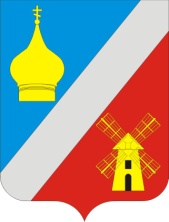 АДМИНИСТРАЦИЯФедоровского сельского поселенияНеклиновского района Ростовской областиРАСПОРЯЖЕНИЕ28 декабря 2018г.           		   №  158                         	    с. ФедоровкаОб утверждении плана закупок товаров, работ, услуг для обеспечения муниципальных нужд Федоровского сельского поселения на 2019 финансовыйгод и плановый период 2020 и 2021 годов  В целях реализации Федерального закона   от  05.04.2013 г. г. № 44 – ФЗ «О  контрактной системе в сфере закупок товаров, работ, услуг для обеспечения государственных и муниципальных нужд» и  требованиям, установленных к форме такого плана (Приказ Министерства экономического развития Российской Федерации и Федерального казначейства от 27 декабря 2011 года № 761/20н «Об утверждении порядка размещения на официальном сайте планов закупок  размещения заказов на поставки товаров, выполнение работ, оказание услуг для нужд заказчиков  и формы планов закупок размещения заказов на поставки товаров, выполнение работ, оказание услуг для нужд заказчиков»)1.   Утвердить «План  закупок товаров, работ, услуг для обеспечения муниципальных нужд Федоровского сельского поселения на 2019 финансовый год и плановый период 2020 и 2021 годов» (Приложение № 1). 2. Разместить, план закупок на официальном сайте Российской Федерации в информационно-телекоммуникационной сети «Интернет» по адресу: www.zakupki.gov.ru 3. Разместить, распоряжение  на официальном сайте Администрации Федоровского сельского поселения в информационно-телекоммуникационной сети «Интернет» по адресу: http://fеdorоvskoe-sp.ru/.4. Контроль за исполнением данного приказа оставляю за собой.Глава администрацииФедоровского сельского поселения                                        Л.Н. Железняк